АДМИНИСТРАЦИЯ ТУЖИНСКОГО МУНИЦИПАЛЬНОГО РАЙОНА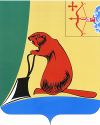 КИРОВСКОЙ ОБЛАСТИПОСТАНОВЛЕНИЕОб  утверждении муниципальной программы Тужинского муниципального района «Охрана окружающей среды и экологическое воспитание» на 2026-2031 годыВ соответствии с постановлениями администрации Тужинского муниципального района от 28.07.2023 № 170 «Об утверждении перечня муниципальных программ Тужинского муниципального района Кировской области» и от 19.02.2015 № 89 «О разработке, реализации и оценке эффективности реализации муниципальных программ Тужинского муниципального района», администрация Тужинского муниципального района ПОСТАНОВЛЯЕТ:1. Утвердить муниципальную программу Тужинского муниципального района «Охрана окружающей среды и экологическое воспитание» на 2026-2031 годы согласно приложению.2. Настоящее постановление вступает в силу с момента опубликования в Бюллетене муниципальных нормативных правовых актов органов местного самоуправления Тужинского муниципального района Кировской области.          3. Контроль за выполнением постановления оставляю за собой.Глава Тужинского муниципального района                                                                          Л.В. Бледных                                     ПриложениеУТВЕРЖДЕНАпостановлением администрации Тужинского муниципального районаот  12.10.2023  №    248           МУНИЦИПАЛЬНАЯ ПРОГРАММА ТУЖИНСКОГО МУНИЦИПАЛЬНОГО РАЙОНА«ОХРАНА ОКРУЖАЮЩЕЙ СРЕДЫ И ЭКОЛОГИЧЕСКОЕ ВОСПИТАНИЕ» НА 2026-2031 ГОДЫпгт Тужа2023 года Паспорт муниципальной программы Тужинского муниципального района«Охрана окружающей среды и экологическое воспитание» на 2026-2031 годы* участвуют по согласованию1. Общая характеристика сферы реализации муниципальной   программы, в том числе формулировки основных проблем в указанной сфере и прогноз ее развитияПроблема безопасного обращения с отходами производства и потребления, образующимися в процессе хозяйственной деятельности предприятий, организаций, учреждений и населения, является одной из основных экологических проблем района.На территории района ежегодно образуется около 2300 тонн отходов, из них промышленных отходов - 1000 тонн, твердых бытовых отходов - 1200 тонн, наибольший удельный вес в массе образовавшихся промышленных отходов занимают древесные отходы. Актуальным вопросом остается сокращение объема накопленных и вновь образованных отходов. В настоящее время из общей массы образовавшихся отходов лесопереработки в качестве вторичных ресурсов ежегодно используется около 900 тонн. На территории района с 2019 года на территории района было создано 151 место накопления ТКО (контейнерных площадок) для населения в соответствии с требованиями санитарных правил и норм. Проведена инвентаризация мест размещения и накопления ТКО на территории района, в новой редакции утвержден реестр мест накопления ТКО. Казалось бы, система обращения с отходами на территории Тужинского района, как и в соседних, заработавшая в 2020 году без сбоев и проблем, будет только совершенствоваться. Но, сваливается много проблем с вывозом мусора как для отходообразователей, так и для органов местного самоуправления в части периодичности вывоза, взаимодействия с перевозчиком, соблюдения чистоты и порядка на площадках, сохранности контейнеров, сохранности дорог при использовании перевозчиком тяжелого автомобиля и т.д. Данная Программа определяет стратегию обращения с отходами и бесхозяйными водозаборными скважинами на территории района и  создания условий для привлечения внебюджетных источников на мероприятия по обращению с отходами и консервации водозаборных скважин. Экологические проблемы района в сфере обращения с отходами производства и потребления определяются:недостаточным обеспечением утилизации отходов с использованием их в качестве топлива и вторичного сырья;отсутствием мест складирования для крупно габаритных отходов, соответствующих экологическим и санитарным требованиям, в крупных населенных пунктах;наличием большого количества несанкционированных свалок промышленных и бытовых отходов;Основные направления по решению проблем рационального использования, размещения, переработки и утилизации отходов:-ликвидация несанкционированных свалок ТБО;-использование отходов лесопереработки в качестве топлива как для населения так идля котельных малой и средней мощности, внедрения технологий по переработке опила.2. Приоритеты муниципальной политики в соответствующей сфере реализации муниципальной программы, цели, задачи, целевые показатели эффективности реализации муниципальной программы, описание ожидаемых конечных результатов муниципальной программы, сроков и этапов реализации муниципальной программыНа территории Тужинского района приоритеты муниципальной политики в сфере природопользования и охраны окружающей среды определены Конституцией Российской Федерации, а также стратегическими документами, утвержденными Президентом Российской Федерации, Правительством Российской Федерации, Правительством Кировской области, муниципальными правовыми актами.Цели Программы - улучшение экологической обстановки в районе; обеспечение конституционных прав граждан на благоприятную окружающую среду, предотвращение и ликвидация вредного воздействия отходов производства и потребления на окружающую среду и здоровье населения, а также максимальное вовлечение отходов в хозяйственный оборот.Основная задача - обеспечение утилизации и максимально безопасного размещения отходов производства и потребления.Сроки реализации Программы: 2026-2031 годы. Деление на этапы не предусмотрено.Важнейшими целевыми показателями эффективности реализации программы являются:- доля населения охваченного системами централизованного удаления ТБО:Дн = Кчн / Оочн x 100%, где:Дн - доля населения, охваченного системами централизованного удаления ТБО (%);Кчн – численность населения охваченного системами централизорованного удаления ТБО (человек);Оочн – общая численность населения (человек). - количество закрытых (в том числе ликвидированных или рекультивированных) свалок (единиц);- Количество проведенных  мероприятий экологической направленности.По итогам реализации муниципальной программы к концу 2031 года будут достигнуты следующие ожидаемые результаты:- увеличение доли населения, охваченного системами централизованного удаления ТБО до  100%- количество закрытых (в том числе ликвидированных или рекультивированных) свалок- 2 шт.;- Количество проведенных  мероприятий экологической направленности.Показатели эффективности реализации муниципальной программы определяются расчетным путем. Сведения о целевых показателях эффективности реализации муниципальной программы представлены в приложении № 13. Обобщенная характеристика мероприятий  муниципальной  программыПеречень программных мероприятий (2026-2031 годы), направленных на достижение поставленной цели и решение задач Программы, с указанием финансовых ресурсов и срока их реализации представлен в приложении № 3.В рамках реализации муниципальной программы планируются мероприятия направленные на обеспечение защищенности населения и объектов экономики от негативного воздействия отходов на окружающую среду, планируется: выполнение работ по содержанию контейнерных площадок для накопления отходов, ликвидация несанкционированных свалок на территории района, содержание мест для сжигания отходов (межбюджетный трансферт), экологическое воспитание воспитанников учреждений дополнительного образования.4. Основные меры правового регулирования в сфере реализациимуниципальной программыВ процессе реализации Программы и с учетом принятия федеральных, областных нормативно правовых актов дополнительно могут разрабатываться и приниматься иные муниципальные нормативно правовые акты, необходимые для осуществления Программы.Для реализации муниципальной программы необходимо принятие нормативных правовых актов, направленных на достижение цели и конечных результатов, которые приведены в приложении № 45. Ресурсное обеспечение муниципальной  программыФинансирование мероприятий Программы осуществляется за счет средств районного бюджета, привлечения внебюджетных источников.Объем финансирования Программы – 4780,00 тыс. рублей, в том числе по годам реализации:на 2026 год: всего – 520,00 тыс. рублей. - районный бюджет – 520,00 тыс.руб.; - бюджет городского и сельского поселений –0 тыс.руб. - внебюджетные источники (средства предприятий) –0 тыс. руб.на 2027 год: всего – 635,00 тыс. рублей.- районный бюджет – 635,00 тыс.руб.; - бюджет городского и сельского поселений – 0 тыс.руб. - внебюджетные источники (средства предприятий) –0 тыс. руб. на 2028 год: всего – 745,00 тыс. рублей.- районный бюджет –745,00 тыс.руб.; - бюджет городского и сельского поселений – 0 тыс.руб. - внебюджетные источники (средства предприятий) – 0 тыс. руб.на 2029 год: всего - 850,0 тыс. рублей. - районный бюджет – 850,00 тыс.руб.; - бюджет городского и сельского поселений – 0 тыс.руб.- внебюджетные источники (средства предприятий) – 0 тыс. рубна 2030 год: всего – 960,00 тыс. рублей.- районный бюджет – 960,00 тыс.руб.; - бюджет городского и сельского поселений – 0 тыс.руб. - внебюджетные источники (средства предприятий) – 0 тыс. рубна 2031 год: всего – 1070,00  тыс. рублей.- районный бюджет – 1070,00 тыс.руб.; - бюджет городского и сельского поселений – 0 тыс.руб. - внебюджетные источники (средства предприятий) – 0 тыс. руб.Перечень мероприятий и финансирование Программы приведены в приложениях № 2 и   № 3.6. Анализ рисков реализации муниципальной  программы и описание мер управления рискамиК основным рискам реализации Муниципальной программы следует отнести потенциальные изменения действующего законодательства в сфере охраны окружающей среды и природопользования (в области государственного экологического надзора, в области нормирования допустимого воздействия на окружающую среду, обеспечения безопасности гидротехнических сооружений, охраны и использования водных объектов и пр.).Снижению рисков реализации Муниципальной программы могут способствовать: своевременная подготовка управленческих решений, оперативная разработка и реализация нормативных правовых актов, направленных на приведение в соответствие с требованиями федерального законодательства нормативных правовых актов в сфере отношений, связанных с охраной окружающей среды и природопользования, а также обеспечивающих защиту интересов окружающей среды и общества в целом.К рискам реализации Муниципальной программы относятся и неполучение в полном объеме финансирования мероприятий за счет средств районного бюджета.Недополучение средств районного бюджета приведет к снижению качества выполняемых полномочий в сфере охраны окружающей среды.Вследствие снижения объемов финансирования Муниципальной программы не будут достигнуты показатели ожидаемых результатов ее реализации.Данные риски можно минимизировать за счет своевременного контроля за ходом выполнения Муниципальной программы и совершенствования механизма текущего управления ее реализацией, а также за счет усиления государственного экологического надзора за выполнением хозяйствующими субъектами планов мероприятий по снижению негативного воздействия на окружающую среду.К рискам реализации Муниципальной программы также относятся ограниченность возможностей районного бюджета в расходах на охрану окружающей среды и, как следствие, неэффективное исполнение органами местного самоуправления собственных полномочий в сфере охраны окружающей среды.Приложение № 1 к муниципальной программеСведения о целевых показателях эффективности реализации муниципальной программы___________________Приложение № 2 к Муниципальной программеРасходы на реализацию муниципальной программы за счёт средств районного бюджета
*-участвуют по согласованию______________________Приложение № 3 к Муниципальной программеРесурсное обеспечение реализации муниципальнойпрограммы за счет всех источников финансирования_______________________Приложение № 4к  муниципальной программеСведения об основных мерах правового регулированияв сфере реализации муниципальной программыРазвитие коммунальной инфраструктуры» на 2026-2031 годы (наименование муниципальной программы, сроки реализации)____________________12.10.2023№248пгт Тужапгт Тужапгт Тужапгт ТужаОтветственный исполнитель муниципальной
программы                                Администрация Тужинского муниципального районаСоисполнители муниципальной программы   Администрация Тужинского городского поселения*,  МУП «Коммунальщик»*, МКУ «Управление образования администрации Тужинского муниципального района», МКУ «Отдел культуры, спорта и молодежной политики администрации Тужинского муниципального района»Наименование подпрограмм отсутствуютЦели муниципальной  программы           улучшение экологической обстановки в районе; обеспечение конституционных прав граждан на благоприятную окружающую среду, предотвращение и ликвидация вредного воздействия отходов производства и потребления на окружающую среду и здоровье населения, а также максимальное вовлечение отходов в хозяйственный оборот.Задачи муниципальной  программы         Снижение уровня загрязнения окружающей среды и улучшение экологической обстановки на территории района.Обеспечение утилизации и максимально безопасного размещения отходов производства и потребления.Формирование и развитие экологического образования и просвещения населения районаЦелевые  показатели  эффективности
реализации муниципальной программы     - количество закрытых (в том числе ликвидированных или рекультивированных) свалок- количество проведенных  мероприятий экологической направленности.- доля населения, охваченного системами централизованного удаления ТБОЭтапы и сроки реализации  муниципальной
программы                                2026-2031 годы. Деление на этапы не предусмотрено.Объем финансового обеспечения муниципальной программыОбъем финансирования Программы – 4780,00 тыс. рублей, в том числе по годам реализации:на 2026 год: всего – 520,00 тыс. рублей. - районный бюджет – 520,00 тыс.руб.; - бюджет городского и сельского поселений –0 тыс.руб. - внебюджетные источники (средства предприятий)–0 тыс. руб.на 2027 год: всего – 635,00 тыс. рублей.- районный бюджет – 635,00 тыс.руб.; - бюджет городского и сельского поселений – 0 тыс.руб.- внебюджетные источники (средства предприятий) –0 тыс. руб. на 2028 год: всего – 745,00 тыс. рублей.- районный бюджет –745,00 тыс.руб.; - бюджет городского и сельского поселений – 0 тыс.руб. - внебюджетные источники (средства предприятий) – 0 тыс. руб.на 2029 год: всего - 850,00 тыс. рублей. - районный бюджет – 850,00 тыс.руб.; - бюджет городского и сельского поселений – 0 тыс.руб.- внебюджетные источники (средства предприятий) – 0 тыс. руб.на 2030 год: всего – 960,00 тыс. рублей.- районный бюджет – 960,00 тыс.руб.; - бюджет городского и сельского поселений – 0 тыс.руб. - внебюджетные источники (средства предприятий) – 0 тыс. рубна 2031 год: всего – 1070,00 тыс. рублей.- районный бюджет – 1070,00 тыс.руб.; - бюджет городского и сельского поселений – 0 тыс.руб. - внебюджетные источники (средства предприятий) – 0 тыс. рубОжидаемые конечные результаты  реализации
муниципальной программы                количество закрытых (в том числе ликвидированных или рекультивированных) свалок- 2 шт.;Количество проведенных  мероприятий экологической направленности-20шт.увеличение доли населения, охваченного системами централизованного удаления ТБО до 100%N 
п/п Наименование  
  программы,   
 наименование  
  показателя   Единица
измерения         Значение показателей эффективности           Значение показателей эффективности           Значение показателей эффективности           Значение показателей эффективности           Значение показателей эффективности           Значение показателей эффективности           Значение показателей эффективности           Значение показателей эффективности      N 
п/п Наименование  
  программы,   
 наименование  
  показателя   Единица
измерения    Базовый 20222026 год2027 год2028год2029год2030год2031 год1«Охрана окружающей среды и экологическое воспитание» на 2026-2031 годы      1.1Показатель     1.1.1.Количество ликвидированных или рекультивированных  свалокединиц11112221.1.2Количество проведенных  мероприятий экологической направленностиединиц01012131517201.1.3Доля населения, охваченного системами централизированного удаления ТБО%878889909497100№ п/п    Статус     Наименование  муниципальной
программы, 
отдельного 
мероприятияОтветственный исполнитель, соисполнители, муниципальный заказчик (муниципальный заказчик – координатор)             Расходы (тыс. рублей)       Расходы (тыс. рублей)       Расходы (тыс. рублей)       Расходы (тыс. рублей)       Расходы (тыс. рублей)       Расходы (тыс. рублей)       Расходы (тыс. рублей)       Расходы (тыс. рублей)    № п/п    Статус     Наименование  муниципальной
программы, 
отдельного 
мероприятияОтветственный исполнитель, соисполнители, муниципальный заказчик (муниципальный заказчик – координатор)          2026 год2027год2028 год2029год2030 год2031 годИтого1Муниципальная 
программа      «Охрана окружающей среды и экологическое воспитание» на 2026-2031 годы      всего           520,00635,00745,00850,00960,001070,004780,00Выполнение работ по содержанию контейнерных площадок для накопления отходоврайонный бюджет  100,00150,00200,00250,00300,00350,001350,00Ликвидация несанкционированных свалок на территории районарайонный бюджет  30,0040,0050,0055,0060,0065,00300,00Содержание места для сжигания отходов (межбюджетный трансферт)районный бюджет  350,00400,00450,00500,00550,00600,002850,00Экологическое воспитание воспитанников учреждений дополнительного образования детейрайонный бюджет  40,0045,0045,0045,0050,0055,00280,00ответственный   
исполнитель     
муниципальной 
программы       Администрация Тужинского муниципального районаАдминистрация Тужинского муниципального районаАдминистрация Тужинского муниципального районаАдминистрация Тужинского муниципального районаАдминистрация Тужинского муниципального районаАдминистрация Тужинского муниципального районаАдминистрация Тужинского муниципального районаАдминистрация Тужинского муниципального районасоисполнитель   МУП «Коммунальщик»*, МКУ Управление образования администрации Тужинского муниципального района, МКУ «Отдел культуры, спорта и молодежной политики администрации Тужинского муниципального района»МУП «Коммунальщик»*, МКУ Управление образования администрации Тужинского муниципального района, МКУ «Отдел культуры, спорта и молодежной политики администрации Тужинского муниципального района»МУП «Коммунальщик»*, МКУ Управление образования администрации Тужинского муниципального района, МКУ «Отдел культуры, спорта и молодежной политики администрации Тужинского муниципального района»МУП «Коммунальщик»*, МКУ Управление образования администрации Тужинского муниципального района, МКУ «Отдел культуры, спорта и молодежной политики администрации Тужинского муниципального района»МУП «Коммунальщик»*, МКУ Управление образования администрации Тужинского муниципального района, МКУ «Отдел культуры, спорта и молодежной политики администрации Тужинского муниципального района»МУП «Коммунальщик»*, МКУ Управление образования администрации Тужинского муниципального района, МКУ «Отдел культуры, спорта и молодежной политики администрации Тужинского муниципального района»МУП «Коммунальщик»*, МКУ Управление образования администрации Тужинского муниципального района, МКУ «Отдел культуры, спорта и молодежной политики администрации Тужинского муниципального района»МУП «Коммунальщик»*, МКУ Управление образования администрации Тужинского муниципального района, МКУ «Отдел культуры, спорта и молодежной политики администрации Тужинского муниципального района»№ п/п    Статус   Наименование  муниципальной
программы, 
отдельного мероприятияИсточники финансирования  Расходы (прогноз, факт), тыс. рублей Расходы (прогноз, факт), тыс. рублей Расходы (прогноз, факт), тыс. рублей Расходы (прогноз, факт), тыс. рублей Расходы (прогноз, факт), тыс. рублей Расходы (прогноз, факт), тыс. рублей Расходы (прогноз, факт), тыс. рублей Расходы (прогноз, факт), тыс. рублей№ п/п    Статус   Наименование  муниципальной
программы, 
отдельного мероприятияИсточники финансирования 2026 год2027 год2028 год2029год2030год2031 годИтогоМуниципальная 
программа    «Охрана окружающей среды и экологическое воспитание» на 2026-2031 годы      всего           520,00635,00745,00850,00960,001070,004780,00Муниципальная 
программа    «Охрана окружающей среды и экологическое воспитание» на 2026-2031 годы      областной бюджетМуниципальная 
программа    «Охрана окружающей среды и экологическое воспитание» на 2026-2031 годы      районный бюджет  520,00635,00745,00850,00960,001070,004780,00Муниципальная 
программа    «Охрана окружающей среды и экологическое воспитание» на 2026-2031 годы      Бюджет городского и сельского поселенийМуниципальная 
программа    «Охрана окружающей среды и экологическое воспитание» на 2026-2031 годы      иные  внебюджетные    
источники       1Выполнение работ по содержанию контейнерных площадок для накопления отходов всего           100,00150,00200,00250,00300,00350,001350,001Выполнение работ по содержанию контейнерных площадок для накопления отходов областной бюджет1Выполнение работ по содержанию контейнерных площадок для накопления отходов районный бюджет  100,00150,00200,00250,00300,00350,001350,001Выполнение работ по содержанию контейнерных площадок для накопления отходов иные  внебюджетные    
источники       2Ликвидация несанкционированных свалок на территории районавсего           30,0040,0050,0055,0060,0065,00300,002Ликвидация несанкционированных свалок на территории районаобластной бюджет2Ликвидация несанкционированных свалок на территории районарайонный бюджет  30,0040,0050,0055,0060,0065,00300,002Ликвидация несанкционированных свалок на территории районаиные  внебюджетные    
источники       3Содержание места для сжигания отходов (межбюджетный трансферт) всего           350,00400,00450,00500,00550,00600,002850,003Содержание места для сжигания отходов (межбюджетный трансферт) областной бюджет3Содержание места для сжигания отходов (межбюджетный трансферт) районный бюджет  350,00400,00450,00500,00550,00600,002850,003Содержание места для сжигания отходов (межбюджетный трансферт) иные  внебюджетные    
источники       4Экологическое воспитание воспитанников учреждений дополнительного образования детейв том числе:- МКУ Управление образования - МКУ Отдел культуры (библиотека, музей)всего           40,0045,0045,0045,0050,0055,00280,00Экологическое воспитание воспитанников учреждений дополнительного образования детейв том числе:- МКУ Управление образования - МКУ Отдел культуры (библиотека, музей)областной бюджетЭкологическое воспитание воспитанников учреждений дополнительного образования детейв том числе:- МКУ Управление образования - МКУ Отдел культуры (библиотека, музей)иные  внебюджетные    
источники       Экологическое воспитание воспитанников учреждений дополнительного образования детейв том числе:- МКУ Управление образования - МКУ Отдел культуры (библиотека, музей)Районный бюджет20,0020,0025,0020,0025,0020,0025,0020,0030,0020,0030,0025,00155,00125,00N п/пВид правового акта (в разрезе подпрограмм, отдельных мероприятий)Основные положения правового актаОтветственный исполнитель и соисполнителиОжидаемые сроки принятия правового акта1Решение Тужинской районной ДумыРешением Тужинской районной Думы о бюджете муниципального района на очередной финансовый годи на плановый период утверждаются доходы, расходы и источники финансирования дефицита бюджета муниципального района на очередной финансовый годи на плановый период, распределение межбюджетных трансфертов бюджетам муниципальных образований района.Отдел жизнеобеспеченияЕжегодно,IV квартал2Решение Тужинской районной ДумыВходе исполнения бюджета муниципального района с учетом поступлений доходов в бюджет муниципального района принимается решение Тужинской районной Думы о внесении изменений в решение Тужинской районной Думы о бюджете муниципального района на очередной финансовый год и на плановый период.Отдел жизнеобеспеченияЕжегодно,IV квартал3Решение Тужинской районной ДумыРешением Тужинской районной Думы об исполнении бюджета муниципального района за отчетный финансовый год утверждается отчет об исполнении бюджета муниципального района за отчетный финансовый годОтдел жизнеобеспеченияЕжегодно,IV квартал